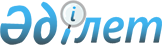 О внесении изменений в приказ Министра сельского хозяйства Республики Казахстан от 19 марта 2010 года № 185 "Об утверждении Правил предоставления сведений в уполномоченный орган о вылове рыбных ресурсов и других водных животных, промысловой обстановке на водоеме, выданных путевках"Приказ Министра сельского хозяйства Республики Казахстан от 26 ноября 2012 года № 18-02/599. Зарегистрирован в Министерстве юстиции Республики Казахстан 26 декабря 2012 года № 8226

      В соответствии со статьей 43-1 Закона Республики Казахстан «О нормативных правовых актах» ПРИКАЗЫВАЮ:



      1. Внести в приказ Министра сельского хозяйства Республики Казахстан от 19 марта 2010 года № 185 «Об утверждении Правил предоставления сведений в уполномоченный орган о вылове рыбных ресурсов и других водных животных, промысловой обстановке на водоеме, выданных путевках» (зарегистрирован в Реестре государственной регистрации нормативных правовых актов за № 6196, опубликован в газете «Казахстанская правда» от 1 июня 2010 года № 135 (26196)) следующие изменения:



      в Правилах предоставления сведений в уполномоченный орган о вылове рыбных ресурсов и других водных животных, промысловой обстановке на водоеме, выданных путевках, утвержденных указанным приказом:



      пункт 1 изложить в следующей редакции:

      «1. Настоящие Правила предоставления сведений в уполномоченный орган о вылове рыбных ресурсов и других водных животных, промысловой. обстановке на водоеме, выданных путевках (далее - Правила) разработаны в соответствии с подпунктом 16) пункта 2 статьи 27 Закона Республики Казахстан от 9 июля 2004 года «Об охране, воспроизводстве и использовании животного мира» в целях осуществления учета, мониторинга и контроля за деятельностью пользователей животного мира при осуществлении вылова рыбы и других водных животных, количестве выданных путевок и промысловой обстановке на рыбохозяйственном водоеме и (или) участке.»;



      абзац четвертый пункта 2 изложить в следующей редакции:

      «сведения о выданных путевках предоставляются в структурные подразделения территориальной инспекции рыбного хозяйства по форме согласно приложению 3 к настоящим Правилам.».



      2. Комитету рыбного хозяйства Министерства сельского хозяйства Республики Казахстан в установленном законодательством порядке обеспечить государственную регистрацию настоящего приказа в Министерстве юстиции Республики Казахстан и его официальное опубликование.



      3. Настоящий приказ вводится в действие по истечении десяти календарных дней после его первого официального опубликования.      Министр                                    А. Мамытбеков
					© 2012. РГП на ПХВ «Институт законодательства и правовой информации Республики Казахстан» Министерства юстиции Республики Казахстан
				